Accélération des startups NEXUS EeSA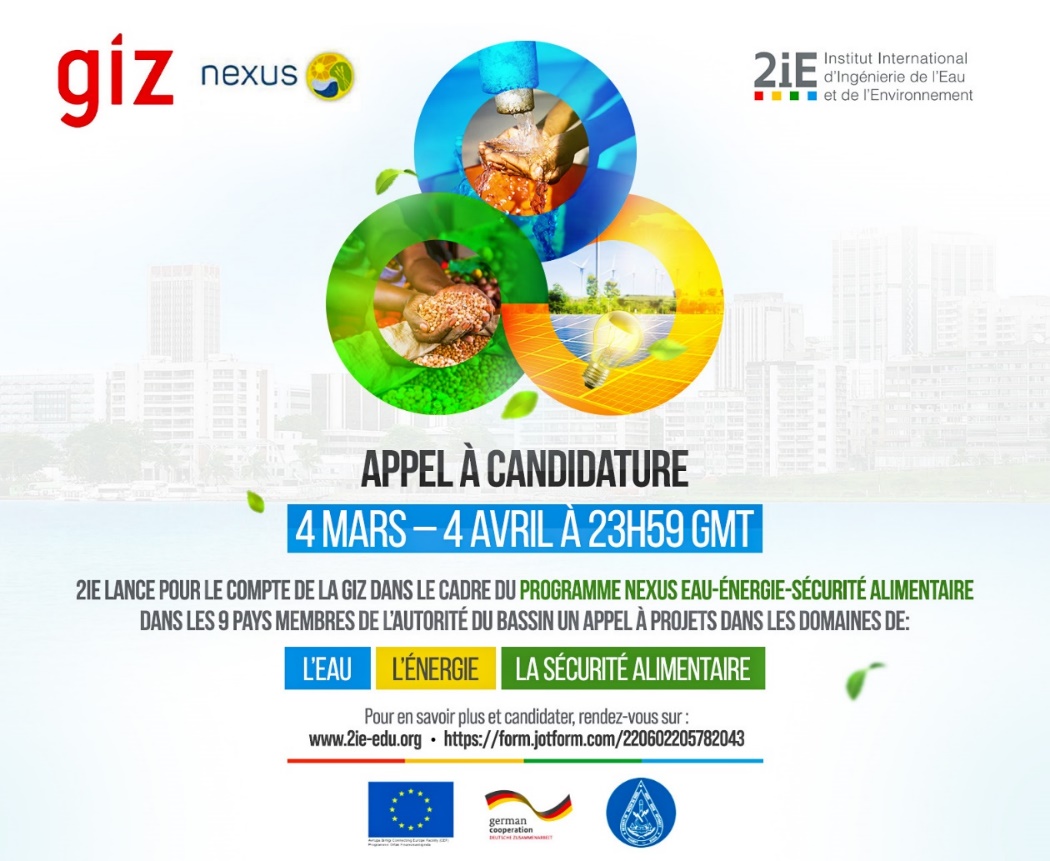 # NEXUS EAU – énergie - Sécurité alimentaire dans la région du bassin du nigerDossier de candidature Merci de compléter chacune des 6 parties suivantes et de retourner le dossier avant le 04 avril 2022 à 23 h 59 GMT via https://form.jotform.com/220602205782043 sous l’intitulé « Nom du projet », accompagné :Des CV des promoteurs et les pièces d’identitésDes références légales de la startup (RCCM, IFU, ou autre selon l’appellation du pays) ;Résumé de présentation de la startup (Executive summary) de 2 pages maximumUne à deux lettres de recommandation d’une partie prenante clé de votre startups (par exemple : clients, fournisseurs, partenaires…)Et toute annexe que vous jugerez utile.Le (les) Promoteur(s) DE la startup & Son ÉQUIPE Présentation du principal promoteurNom : ………………………………………………………………………………..…………Prénom(s) : …………………………………………………………………………………….Date et lieu de naissance : ……………………………………………...……………….…Nationalité : …………………………………………………………………………………….Statut matrimonial : …………………………………………………………………….…..Genre : …………………………………………………………………………………………Adresse de résidence : ………………………………………………………………………Adresse mail : …………………………………………………………………………………Contact téléphonique : ………………………………………………………………………Fonction actuelle au sein de la startup …………………………………………………...…Présentez brièvement chaque membre de l’équipe de mise en œuvre de la startup (nom, prénom/ et rôle au sein de la startup). (25 mots maximum par membre)LA STARTUPIndiquez le nom de votre startupDate de création officielleLieu de créationDate de début des activitésAdresse / situation géographique Le(s)quel(s) des secteurs d’activité ci-dessous correspond(ent) au mieux à votre startup (plusieurs choix possibles) ?Énergie - Intrant agricole Énergie - Production agricole Énergie - Transformation agricole Énergie - Production et infrastructure énergétiques dans l'agriculture.Énergie - Agrégation et stockage en agriculture Énergie - Transport de marchandises agricoles Eau - Irrigation Eau - Captage/stockage en agriculture Eau - Réutilisation en agriculture Eau - Qualité/salinité en agriculture Solutions numériques appliquées/en lien avec, au moins 2 des 3 secteurs : eau – énergie - alimentationSolutions financières appliquées/en lien avec, au moins 2 des 3 secteurs : eau – énergie - alimentationAutres. Le(s)quel(s) ?Pourquoi avez-vous décidé de lancer cette startup ? (100 mots maximum)Décrivez le besoin (ou le problème) auquel votre startup répond. Décrivez les personnes concernées par ce besoin (ou problème) et leurs caractéristiques. En quoi le besoin (ou problème) est-il important pour elles ?  (200 mots maximum)Quelles sont les solutions alternatives déjà existantes pour satisfaire le même besoin (ou répondre au même problème) ? (100 mots maximum)Décrivez la solution proposée (produit/service) par votre startup, son adéquation et sa particularité (150 mots maximum)Décrivez votre modèle économique (comment gagnez-vous de l’argent ?) (100 mots maximum)À quel stade d’avancement se situe votre startup à ce jour ? (50 mots maximum pour réponse). Plusieurs choix sont possibles. Réponse(s) à justifier (des preuves concrètes peuvent être fournies en annexe) Existence d’une preuve de concept ou d’un prototype fonctionnel (produits et/ou services développés)Implémentation des activités de la startupRéalisation des premières ventes (premiers clients)Réalisation de ventes récurrentes (produits et/ou services régulièrement produits et commercialisés)Autres. À préciser.Présentez très brièvement votre système de production (matière première/technique/technologie utilisée…) ? (150 mots maximum)Décrivez la stratégie commerciale de votre startup (quels sont les prix de vos produit(s) / service(s) ? Quels sont les canaux de distribution et de communication utilisés ? Quelle stratégie menez-vous pour acquérir des clients et les fidéliser ? (150 mots maximum) Quelles sont les structures qui sont engagées avec vous et quel rôle jouent-elles (fournisseurs/investisseurs/institutions/Structures d’accompagnement à l’entrepreneuriat, clients, etc.) ? (150 mots maximum)Quel est votre chiffre d’affaires annuel depuis sa création (en F FCA) ? (50 mots maximum)Quelle est la situation financière de votre startup en ce moment (1. charge d’exploitation ; 2. besoin en fonds de roulement et 3. résultats d’exploitation) ? Précisez la période (150 mots maximum)	L’impactPrésentez l’impact social et/ou environnemental de votre startup sur les 3 dernières années (ou le potentiel d’impact des 3 prochaines années) (200 mots maximum) Décrivez brièvement comment vous mesurez (ou vous estimez) cet impact (50 mots maximum) Combien de personnes votre startup emploie-t-elle à temps plein et à temps partiel à ce jour ? (50 mots maximum) Votre startup crée-t-elle (ou possède-t-elle un fort potentiel de créer) des synergies positives entre, au moins, deux des trois secteurs (eau, énergie, alimentation) ?OuiNonSi oui :En quoi votre startup crée (ou a le potentiel de créer) des synergies positives entre, au moins, deux des trois secteurs (eau, énergie, alimentation) ? (150 mots maximum)En quoi votre startup limite (ou inverse) les impacts négatifs sur, au moins, deux des trois secteurs (eau, énergie, alimentation) ? (150 mots maximum)La Stratégie de développement de votre startupQuelles sont les grandes étapes de développement de votre startup dans les 3 prochaines années ? (150 mots maximum)Quelle est votre stratégie concrète pour atteindre efficacement ces objectifs ? (150 maximum)Quels sont vos objectifs commerciaux pour les 3 prochaines années ? (100 mots maximum)Quelles sont vos prévisions financières pour les 3 prochaines années (1. Chiffres d’affaires, 2. charges d’exploitation et 3. résultat d’exploitation) ? (50 mots maximum)Quel est le potentiel de viabilité financière de votre startup (Taux de rentabilité interne/Valeur Actuelle Nette) ? (50 mots maximum)Quels sont vos besoins pour atteindre vos objectifs ? (200 mots maximum)VOTRE CANDIDATUREPourquoi postulez-vous à ce programme d’accompagnement ? (100 mots maximum)Comment avez-vous entendu parler de ce concours ? Réseaux sociaux Mailing Affiches/presse écrite ou audiovisuelleBouche-à-oreilleRecommandationAutres à préciser : ………….….En soumettant la présente candidature, vous attestez avoir pris connaissance du règlement et vous acceptez l’ensemble des conditions et des engagements du règlement.l’Incubateur 2iE vous remercie d’avoir soumis votre candidature. Le processus de sélection se fera en 4 étapes : vérification de l'éligibilité de la candidature,analyse des dossiers éligibles, visite virtuelle de l’entreprise/entretien en ligne et pitch lors du bootcamp. bonne chance